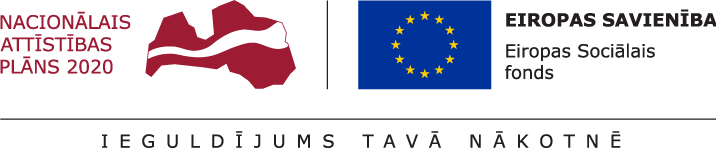 Darbības programmas "Izaugsme un nodarbinātība” 8.2.3. specifiskā atbalsta mērķa “Nodrošināt labāku pārvaldību augstākās izglītības institūcijās” otrās projektu iesniegumu atlases kārtas nolikumsI. Prasības projekta iesniedzējamProjekta iesniedzējs SAM otrajā atlases kārtā ir Izglītības un zinātnes ministrija (atbilstoši SAM MK noteikumu 50.1  punktam).II. Atbalstāmās darbības un izmaksasSAM ietvaros ir atbalstāmas darbības, kas noteiktas SAM MK noteikumu 50.6  punktā. Projekta iesniegumā izmaksas plāno atbilstoši SAM MK noteikumu 50.7, 50.8, 50.9, 50.10  punktos minētajiem nosacījumiem. 3.1 Finansējuma saņēmējs, atbilstoši SAM MK noteikumu 50.5punktam, projektu īsteno saskaņā ar noslēgto vienošanos par projekta īstenošanu, bet ne ilgāk kā līdz 2023.gada 31. decembrim. Izmaksu plānošanā jāņem vērā “Vadlīnijas attiecināmo un neattiecināmo izmaksu noteikšanai 2014.-2020.gada plānošanas periodā”, kas pieejamas Finanšu ministrijas tīmekļa vietnē – https://www.esfondi.lv/upload/Vadlinijas/2.1.attiecinamibas-vadlinijas_2014-2020.pdf. III. Projektu iesniegumu noformēšanas un iesniegšanas kārtībaProjekta iesniegums sastāv no projekta iesnieguma veidlapas un tās pielikumiem:1.pielikums “Projekta īstenošanas laika grafiks”; 2.pielikums “Finansēšanas plāns”;6.3. 3.pielikums “Projekta budžeta kopsavilkums”;6.4. apliecinājums par dubultā finansējuma neesamību (atbilstoši atlases nolikuma 1.pielikuma veidlapai); augstskolu apliecinājums par gatavību piedalīties projekta īstenošanā (atbilstoši SAM MK noteikumu 50.3 punktam);papildus informācija, kas nepieciešama projekta iesnieguma vērtēšanai, ja to nav iespējams integrēt projekta iesniegumā (ja attiecināms).Projekta iesnieguma pielikumus numurē secīgi, turpinot projekta iesnieguma veidlapas obligāto pielikumu numerāciju. Lai nodrošinātu kvalitatīvu projekta iesnieguma veidlapas aizpildīšanu, izmanto projekta iesnieguma veidlapas aizpildīšanas metodiku (atlases nolikuma 2.pielikums). Projekta iesniedzējs, atbilstoši SAM MK noteikumu 50.4 punktā noteiktajam,  projekta iesniegumu sagatavo un iesniedz Kohēzijas politikas fondu vadības informācijas sistēmā 2014.-2020.gadam (turpmāk – KP VIS) https://ep.esfondi.lv, aizpildot norādītos datu laukus, un pievieno nepieciešamos pielikumus. Projekta iesniegumu sagatavo latviešu valodā. Ja kāda no projekta iesnieguma sadaļām vai kāds no projekta iesnieguma pielikumiem ir citā valodā, atbilstoši Valsts valodas likumam pievieno Ministru kabineta 2000.gada 22.augusta noteikumu Nr.291 “Kārtība, kādā apliecināmi dokumentu tulkojumi valsts valodā” noteiktajā kārtībā vai notariāli apliecinātu tulkojumu valsts valodā.Projekta iesniegumā summas norāda euro ar precizitāti līdz 2 zīmēm aiz komata.adarbības iestāde sagatavo un projekta iesniedzējam nosūta uzaicinājumu iesniegt projekta iesniegumu.Projekta iesniegumu iesniedz līdz projektu iesniegumu iesniegšanas beigu termiņam.Projekta iesniedzējam, pēc projekta iesnieguma saņemšanas sadarbības iestādē, tiek nosūtīts apliecinājums par projekta iesnieguma saņemšanu.Ja projekta iesniegums tiek iesniegts pēc projektu iesniegumu iesniegšanas beigu termiņa, tas netiek vērtēts un projekta iesniedzējs saņem sadarbības iestādes paziņojumu par atteikumu vērtēt projekta iesniegumu.IV. Projektu iesniegumu vērtēšanas kārtībaProjektu iesniegumu vērtēšanai sadarbības iestādes vadītājs ar rīkojumu izveido projektu iesniegumu vērtēšanas komisiju (turpmāk – vērtēšanas komisija). Vērtēšanas komisijas sastāvā iekļauj pārstāvjus no sadarbības iestādes, Izglītības un zinātnes ministrijas kā atbildīgās iestādes, kuras pārziņā ir attiecīgais SAM,  un kā attiecīgās jomas ministrijas pārstāvjus, kā arī vadošās iestādes pārstāvi novērotāja statusā.Vērtēšanas komisija darbojas saskaņā ar Eiropas Savienības fondu projektu iesniegumu vērtēšanas komisijas nolikumu, kuru apstiprina sadarbības iestādes vadītājs. Vērtēšanas komisijas locekļi ir atbildīgi par projektu iesniegumu savlaicīgu, objektīvu un rūpīgu izvērtēšanu atbilstoši Latvijas Republikas un Eiropas Savienības normatīvajiem aktiem, projektu iesniegumu vērtēšanas komisijas nolikumam, atlases nolikuma 3.pielikumā iekļautajiem projekta iesnieguma vērtēšanas kritērijiem, kā arī ir atbildīgi par konfidencialitātes ievērošanu. Vērtēšanas komisija vērtē projekta iesnieguma atbilstību projektu iesniegumu vērtēšanas kritērijiem (atlases nolikuma 3. pielikums), izmantojot projektu iesniegumu vērtēšanas kritēriju piemērošanas metodiku (atlases nolikuma 4. pielikums) un aizpildot projekta iesnieguma vērtēšanas veidlapu.Vērtēšanas komisija sēdē izskata un apspriež projekta iesnieguma vērtējumu un lemj par projekta iesnieguma virzīšanu apstiprināšanai vai apstiprināšanai ar nosacījumu vai noraidīšanai. Vērtēšanas komisijas lēmums tiek atspoguļots vērtēšanas komisijas atzinumā.Ja projekta iesniegums apstiprināms ar nosacījumu/iem, vērtēšanas komisijas atzinumā norāda nosacījumu izpildei noteiktās darbības un termiņu. Projekta iesniedzējs veic tikai tās darbības, kuras ir noteiktas lēmumā par projekta iesnieguma apstiprināšanu ar nosacījumu, nemainot projekta iesniegumu pēc būtības.Pēc precizētā projekta iesnieguma saņemšanas sadarbības iestādē, vērtēšanas komisija izvērtē veiktos precizējumus projekta iesniegumā atbilstoši kritērijiem, kuru izpildei tika izvirzīti papildus nosacījumi, un aizpilda projekta iesnieguma vērtēšanas veidlapu, t.sk. atkārtoti izvērtē projekta iesnieguma atbilstību vienotajam kritērijam Nr.1.3. (nodokļu parādi).V. Lēmuma pieņemšana par projekta iesnieguma apstiprināšanu, apstiprināšanu ar nosacījumu vai noraidīšanu un paziņošanas kārtībaPamatojoties uz vērtēšanas komisijas atzinumu, sadarbības iestāde izdod pārvaldes lēmumu (turpmāk – lēmums) par:2.1.projekta iesnieguma apstiprināšanu;2.2.projekta iesnieguma apstiprināšanu ar nosacījumu;2.3.projekta iesnieguma noraidīšanu.Lēmumu par projekta iesnieguma apstiprināšanu, apstiprināšanu ar nosacījumu vai noraidīšanu sadarbības iestāde pieņem 3 mēnešu laikā pēc projekta iesnieguma iesniegšanas datuma.Lēmumu par projekta iesnieguma apstiprināšanu sadarbības iestāde pieņem, ja projekta iesniegums atbilst projektu iesniegumu vērtēšanas kritērijiem,   Lēmumu par projekta iesnieguma apstiprināšanu ar nosacījumu pieņem, ja projekta iesniegums neatbilst kādam no projektu iesniegumu vērtēšanas precizējamajiem kritērijiem un projekta iesniedzējam jāveic sadarbības iestādes noteiktās darbības, lai projekta iesniegums atbilstu projektu iesniegumu vērtēšanas kritērijiem.Lēmumu par projekta iesnieguma apstiprināšanu, apstiprināšanu ar nosacījumu, noraidīšanu un atzinumu par nosacījumu izpildi sadarbības iestāde sagatavo elektroniska dokumenta formātā un projekta iesniedzējam paziņo normatīvajos aktos noteiktajā kārtībā. Lēmumā par projekta iesnieguma apstiprināšanu vai atzinumā par nosacījumu izpildi tiek iekļauta informācija par vienošanās  slēgšanas procedūru.Informāciju par apstiprinātajiem projektu iesniegumiem publicē sadarbības iestādes tīmekļa vietnē www.cfla.gov.lv.VI. Papildu informācijaJautājumus par projekta iesnieguma sagatavošanu un iesniegšanu lūdzam nosūtīt uz elektroniskā pasta adresi atlase@cfla.gov.lv vai lūdzam vērsties sadarbības iestādes klientu apkalpošanas centrā (Meistaru ielā 10, Rīgā, tālruni 66939777). Atbildes uz iesūtītajiem jautājumiem tiks nosūtītas elektroniski jautājuma uzdevējam. Projekta iesniedzējs jautājumus par konkrēto projektu iesniegumu atlasi iesniedz ne vēlāk kā 2 darba dienas līdz projektu iesniegumu iesniegšanas beigu termiņam. Atbildes uz biežāk uzdotajiem jautājumiem ir pieejamas sadarbības iestādes tīmekļa vietnē http://cfla.gov.lv/lv/es-fondi-2014-2020/biezak-uzdotie-jautajumi.Aktuālā informācija par projektu iesniegumu atlasēm ir pieejama sadarbības iestādes tīmekļa vietnē http://cfla.gov.lv/lv/es-fondi-2014-2020/izsludinatas-atlases.Vienošanās par projekta īstenošanu projekta teksts vienošanās slēgšanas procesā var tikt precizēts atbilstoši projekta specifikai. Pielikumi:1.pielikums. Projekta iesnieguma veidlapas pielikums uz 1 lappuses;2.pielikums. Projekta iesnieguma veidlapas aizpildīšanas metodika 29 lappusēm;3.pielikums. Projektu iesniegumu vērtēšanas kritēriji uz 4 lappusēm;4.pielikums. Projektu iesniegumu vērtēšanas kritēriju piemērošanas metodika uz 21 lappuses;5.pielikums. Vienošanās par Eiropas Savienības fonda projekta īstenošanu projekts uz 13 lappusēm.Specifiskā atbalsta mērķa (turpmāk – SAM) vai pasākuma īstenošanu reglamentējošie Ministru kabineta noteikumiMinistru kabineta 2018. gada 9.janvāra noteikumi Nr.26 “Darbības programmas “Izaugsme un nodarbinātība” 8.2.3. specifiskā atbalsta mērķa “Nodrošināt labāku pārvaldību augstākās izglītības institūcijās” pirmās un otrās projektu iesniegumu atlases kārtas īstenošanas noteikumi” (turpmāk – SAM MK noteikumi).Ministru kabineta 2018. gada 9.janvāra noteikumi Nr.26 “Darbības programmas “Izaugsme un nodarbinātība” 8.2.3. specifiskā atbalsta mērķa “Nodrošināt labāku pārvaldību augstākās izglītības institūcijās” pirmās un otrās projektu iesniegumu atlases kārtas īstenošanas noteikumi” (turpmāk – SAM MK noteikumi).Finanšu nosacījumiSAM otrajai atlases kārtai pieejamais kopējais attiecināmais finansējums ir 4 713 300 euro, ko veido Eiropas Sociālā fonda finansējums – 4 006 305 euro un valsts budžeta līdzfinansējums – 706 995 euro (atbilstoši SAM MK noteikumu 6.2. apakšpunktam).Eiropas Sociālā fonda finansējuma apmērs nepārsniedz 85% no projekta kopējā attiecināmā  finansējuma, valsts budžeta finansējums – 15 procentus no projekta kopējā attiecināmā finansējuma (atbilstoši SAM MK noteikumu 8.punktam).Finansējuma saņēmējam izmaksas ir attiecināmas, ja tās atbilst SAM MK noteikumos minētajām izmaksu pozīcijām un ir radušās no 2021.gada 1.oktobra (atbilstoši SAM MK noteikumu 50.11 punktam).SAM otrajai atlases kārtai pieejamais kopējais attiecināmais finansējums ir 4 713 300 euro, ko veido Eiropas Sociālā fonda finansējums – 4 006 305 euro un valsts budžeta līdzfinansējums – 706 995 euro (atbilstoši SAM MK noteikumu 6.2. apakšpunktam).Eiropas Sociālā fonda finansējuma apmērs nepārsniedz 85% no projekta kopējā attiecināmā  finansējuma, valsts budžeta finansējums – 15 procentus no projekta kopējā attiecināmā finansējuma (atbilstoši SAM MK noteikumu 8.punktam).Finansējuma saņēmējam izmaksas ir attiecināmas, ja tās atbilst SAM MK noteikumos minētajām izmaksu pozīcijām un ir radušās no 2021.gada 1.oktobra (atbilstoši SAM MK noteikumu 50.11 punktam).Projektu iesniegumu atlases īstenošanas veidsIerobežota projektu iesniegumu atlase Ierobežota projektu iesniegumu atlase Projekta iesnieguma iesniegšanas termiņšno 2022.gada 10.janvāralīdz 2022.gada 